First Grade 	Tic-Tac-Toe5.5This board includes many different activities to help your child practice his/her spellingwords. Your child must choose at least three of the activities to complete for weeklyhomework. The activities must make a tic-tac-toe line:  horizontal, vertical, or diagonal three in a row.  Please mark your choices with crayon, marker, etc. Parents, you are encouraged to assist your child as needed to make homework a positive learning experience. Have fun! Spelling: use, cute, cube, tube, tune, rule, nice, large, hear,talkSight Words: clear, color, good-bye, hair, kinds, only, toesWrite all words in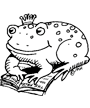 alphabetical order.Adding Machine Tape Spelling- Practice your words on adding machine tape.Disappearing Act- Help your child perform a real disappearing act. Children write their spelling words with chalk on black construction paper. Then you can spray and watch their words disappear and return.Have someone give you aspelling pretest.Write words making vowels red & consonants blue.Scramble the words, and then you can unscramble them.Scratch n' Sniff- Use a new sensation to teach the alphabet or spelling words. Write letters with glue on paper, then sprinkle with Jell-O. Makes a super scratch n' Sniff when tracing over the letters.Decorate a poster of your spelling words.Illustrate the words.